Use this template to plan an overview or summary of the teaching, learning and assessment for a year level in the Australian Curriculum: Economics and Business. For planning advice, refer to the Planning for teaching, learning and assessment document available on the Planning tab for each learning area at www.qcaa.qld.edu.au/p-10/aciq/version-9/learning-areas.How to use this template: Type information into the fields (yellow shading). When the plan is complete, delete the highlighted instructions (blue shading). To do so, select the instruction text, click the Home tab > Styles dropdown > Clear All/Clear Formatting > text will revert to Normal style and you can delete the text.Note: Insert/delete rows/columns, as required, to provide an overview of the teaching, learning and assessment sequence across the year level.Note:Adjust the table to reflect the number of units you will offer.Highlight the aspects of the achievement standard that will be assessed within each unit.Note: Adjust the table to reflect the number of units you will offer. Check or uncheck the columns as appropriate for each unit.Note: Adjust the table to reflect the number of units you will offer. Check or uncheck the columns as appropriate for each unit. © State of Queensland (QCAA) 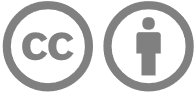 Licence: https://creativecommons.org/licenses/by/4.0 | Copyright notice: www.qcaa.qld.edu.au/copyright — lists the full terms and conditions, which specify certain exceptions to the licence. | Attribution (include the link): © State of Queensland (QCAA)  www.qcaa.qld.edu.au/copyright.Unless otherwise indicated material from the Australian Curriculum is © ACARA 2010–present, licensed under CC BY 4.0. For the latest information and additional terms of use, please check the Australian Curriculum website and its copyright notice. 
Curriculum and assessment planLevel descriptionContext and cohort considerations (if applicable) The focus of learning in Year 10 is the topic "productivity, growth and living standards" within a national context.Students investigate a range of factors that influence individual, financial and economic decision-making. They examine the government’s management of the economy to improve economic growth and living standards. They also study the responses of business to changing economic conditions, including the way they improve productivity and manage their workforce.Australia’s superannuation system and the factors that influence major consumer and financial decisions are also considered for how they contribute to human and financial wellbeing and the common good of society.Inquiry questions provide a framework for developing students’ knowledge, understanding and skills. The following inquiry questions are examples only and may be used or adapted to suit local contexts:What processes do governments use to manage economic decision-making?How does the government intervene in the economy to improve economic performance and living standards?Why is a continuing focus on workforce efficiency and productivity important for the success of business?How does Australia’s superannuation system support human wellbeing, a prosperous economy and the common good?What factors influence decision-making within consumer and financial contexts, and how are participants impacted?Describe the context and cohort. Consider the following to make informed professional decisions during the planning process:relevant student data and information, e.g. achievement dataavailable resources, e.g. timetablingschool and sector priorities.Unit 1 — Unit 2 — Unit 3 — Unit 4 — Duration: Duration: Duration: Duration: Unit 1Unit 1Unit 2 Unit 2 Unit 3Unit 3Unit 4Unit 4Assessment — TimingAssessment — TimingAssessment — TimingAssessment — Timing AssessmentAchievement standardBy the end of Year 10, students analyse how economic indicators influence Australian Government decision-making. They explain ways that government intervenes to improve economic performance and living standards. They explain processes that businesses use to manage the workforce and improve productivity. They explain the importance of Australia’s superannuation system and its effect on consumer and financial decision-making. Students analyse factors that influence major consumer and financial decisions, and explain the short- and long-term effects of these decisions.Students develop and modify a range of questions to investigate an economic and business issue. They locate, select and analyse relevant and reliable information and data from a range of sources. They interpret and analyse information and data to evaluate trends and economic cause-and-effect relationships, and make predictions about consumer and financial impacts. They develop an evidence-based response to an economic and business issue. They evaluate a response, using appropriate criteria to decide on a course of action. Students use economic and business knowledge, concepts and terms to develop descriptions, explanations and reasoned arguments that synthesise research findings.By the end of Year 10, students analyse how economic indicators influence Australian Government decision-making. They explain ways that government intervenes to improve economic performance and living standards. They explain processes that businesses use to manage the workforce and improve productivity. They explain the importance of Australia’s superannuation system and its effect on consumer and financial decision-making. Students analyse factors that influence major consumer and financial decisions, and explain the short- and long-term effects of these decisions.Students develop and modify a range of questions to investigate an economic and business issue. They locate, select and analyse relevant and reliable information and data from a range of sources. They interpret and analyse information and data to evaluate trends and economic cause-and-effect relationships, and make predictions about consumer and financial impacts. They develop an evidence-based response to an economic and business issue. They evaluate a response, using appropriate criteria to decide on a course of action. Students use economic and business knowledge, concepts and terms to develop descriptions, explanations and reasoned arguments that synthesise research findings.By the end of Year 10, students analyse how economic indicators influence Australian Government decision-making. They explain ways that government intervenes to improve economic performance and living standards. They explain processes that businesses use to manage the workforce and improve productivity. They explain the importance of Australia’s superannuation system and its effect on consumer and financial decision-making. Students analyse factors that influence major consumer and financial decisions, and explain the short- and long-term effects of these decisions.Students develop and modify a range of questions to investigate an economic and business issue. They locate, select and analyse relevant and reliable information and data from a range of sources. They interpret and analyse information and data to evaluate trends and economic cause-and-effect relationships, and make predictions about consumer and financial impacts. They develop an evidence-based response to an economic and business issue. They evaluate a response, using appropriate criteria to decide on a course of action. Students use economic and business knowledge, concepts and terms to develop descriptions, explanations and reasoned arguments that synthesise research findings.By the end of Year 10, students analyse how economic indicators influence Australian Government decision-making. They explain ways that government intervenes to improve economic performance and living standards. They explain processes that businesses use to manage the workforce and improve productivity. They explain the importance of Australia’s superannuation system and its effect on consumer and financial decision-making. Students analyse factors that influence major consumer and financial decisions, and explain the short- and long-term effects of these decisions.Students develop and modify a range of questions to investigate an economic and business issue. They locate, select and analyse relevant and reliable information and data from a range of sources. They interpret and analyse information and data to evaluate trends and economic cause-and-effect relationships, and make predictions about consumer and financial impacts. They develop an evidence-based response to an economic and business issue. They evaluate a response, using appropriate criteria to decide on a course of action. Students use economic and business knowledge, concepts and terms to develop descriptions, explanations and reasoned arguments that synthesise research findings.By the end of Year 10, students analyse how economic indicators influence Australian Government decision-making. They explain ways that government intervenes to improve economic performance and living standards. They explain processes that businesses use to manage the workforce and improve productivity. They explain the importance of Australia’s superannuation system and its effect on consumer and financial decision-making. Students analyse factors that influence major consumer and financial decisions, and explain the short- and long-term effects of these decisions.Students develop and modify a range of questions to investigate an economic and business issue. They locate, select and analyse relevant and reliable information and data from a range of sources. They interpret and analyse information and data to evaluate trends and economic cause-and-effect relationships, and make predictions about consumer and financial impacts. They develop an evidence-based response to an economic and business issue. They evaluate a response, using appropriate criteria to decide on a course of action. Students use economic and business knowledge, concepts and terms to develop descriptions, explanations and reasoned arguments that synthesise research findings.By the end of Year 10, students analyse how economic indicators influence Australian Government decision-making. They explain ways that government intervenes to improve economic performance and living standards. They explain processes that businesses use to manage the workforce and improve productivity. They explain the importance of Australia’s superannuation system and its effect on consumer and financial decision-making. Students analyse factors that influence major consumer and financial decisions, and explain the short- and long-term effects of these decisions.Students develop and modify a range of questions to investigate an economic and business issue. They locate, select and analyse relevant and reliable information and data from a range of sources. They interpret and analyse information and data to evaluate trends and economic cause-and-effect relationships, and make predictions about consumer and financial impacts. They develop an evidence-based response to an economic and business issue. They evaluate a response, using appropriate criteria to decide on a course of action. Students use economic and business knowledge, concepts and terms to develop descriptions, explanations and reasoned arguments that synthesise research findings.By the end of Year 10, students analyse how economic indicators influence Australian Government decision-making. They explain ways that government intervenes to improve economic performance and living standards. They explain processes that businesses use to manage the workforce and improve productivity. They explain the importance of Australia’s superannuation system and its effect on consumer and financial decision-making. Students analyse factors that influence major consumer and financial decisions, and explain the short- and long-term effects of these decisions.Students develop and modify a range of questions to investigate an economic and business issue. They locate, select and analyse relevant and reliable information and data from a range of sources. They interpret and analyse information and data to evaluate trends and economic cause-and-effect relationships, and make predictions about consumer and financial impacts. They develop an evidence-based response to an economic and business issue. They evaluate a response, using appropriate criteria to decide on a course of action. Students use economic and business knowledge, concepts and terms to develop descriptions, explanations and reasoned arguments that synthesise research findings.By the end of Year 10, students analyse how economic indicators influence Australian Government decision-making. They explain ways that government intervenes to improve economic performance and living standards. They explain processes that businesses use to manage the workforce and improve productivity. They explain the importance of Australia’s superannuation system and its effect on consumer and financial decision-making. Students analyse factors that influence major consumer and financial decisions, and explain the short- and long-term effects of these decisions.Students develop and modify a range of questions to investigate an economic and business issue. They locate, select and analyse relevant and reliable information and data from a range of sources. They interpret and analyse information and data to evaluate trends and economic cause-and-effect relationships, and make predictions about consumer and financial impacts. They develop an evidence-based response to an economic and business issue. They evaluate a response, using appropriate criteria to decide on a course of action. Students use economic and business knowledge, concepts and terms to develop descriptions, explanations and reasoned arguments that synthesise research findings.ModerationContent descriptionsUnitsUnitsUnitsUnitsContent descriptionsUnitsUnitsUnitsUnitsKnowledge and understanding1234Skills1234how and why the economic indicators influence economic decision-makingAC9HE10K01Questioning and researching develop and modify questions to investigate a contemporary economic and business issueAC9HE10S01the ways that government intervenes in the economy to improve economic performance and living standards within Australian societyAC9HE10K02locate, select and analyse information and data from a range of sourcesAC9HE10S02factors that influence major consumer and financial decisions, and the short- and long-term consequences of these decisionsAC9HE10K03Interpreting and analysing interpret information and data, explaining economic and business issues, trends and economic cause-and-effect relationships, and make predictions about consumer and financial impactsAC9HE10S03the importance of Australia’s superannuation system and how this system affects consumer and financial decision-makingAC9HE10K04Evaluating, concluding and decision-making develop and evaluate a response to an economic and business issue, using cost-benefit analysis or criteria to decide on a course of actionprocesses that businesses use to manage the workforce and improve productivity, including the role of entrepreneursAC9HE10K05Communicating create descriptions, explanations and arguments, using economic and business knowledge, concepts and terms that incorporate and acknowledge and research findingsAC9HE10S05General capabilitiesUnitsUnitsUnitsUnitsCross-curriculum prioritiesUnitsUnitsUnitsUnits12341234Critical and creative thinking Aboriginal and Torres Strait Islander histories and culturesDigital literacy Asia and Australia’s engagement with AsiaEthical understandingSustainabilityIntercultural understandingLiteracy NumeracyPersonal and social capability